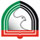 WORKSHEET: Synonyms/ broader and narrower wordsComplete this table for synonyms of the first word:Working in pairs or small groups, circle the broader word in each line than the first:Working in pairs or small groups, circle a narrower word in each line than the first:teenagersadolescentsdevelopmentgrowthproblemsstagesInternet securitynoisesmokepollutionlitterschooluniversityeducationcollegeillnesshealthnutritionexercisecomputeronline chatinternettechnologycyber securityspamhackinginternetnutritionvitamincaloriehealthsocial responsibilitysocietycitizenshiprecyclingeducationglobalizationschoolslearning